                                Program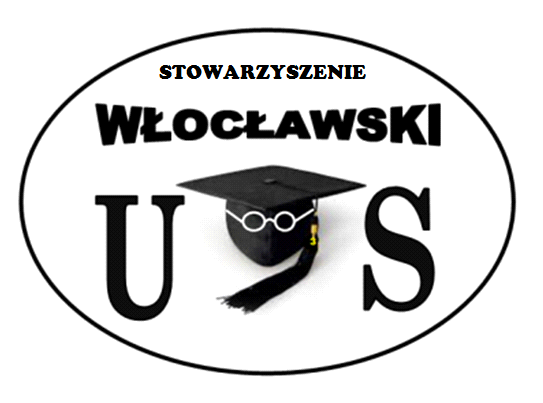 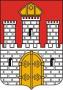 „Seniorzy po zdrowie przez sport”Prowadzenie zajęć rehabilitacyjnych i wspomagających dla osób niepełnosprawnych oraz seniorów.                                                           Zajęcia sportowo –rekreacyjne`         OŚWIADCZENIE UCZESTNIKA PROJEKTUO WYRAŻENIU ZGODY NA PRZETWARZANIE DANYCH OSOBOWYCHW związku z przystąpieniem do projektu pn. „„Seniorzy po zdrowie przez sport”” wyrażam zgodę na przetwarzanie moich danych osobowych.                                                             Oświadczam, iż przyjmuję do wiadomości, że:1)Administratorem moich danych osobowych jest Stowarzyszenie Włocławski Uniwersytet Seniora2)Podstawę prawną przetwarzania moich danych osobowych stanowi art.23 ust. 1 pkt 2 lub art. 27 ust. 2 pkt 2 Ustawy z dnia 29 sierpnia 1997 r o ochronie danych osobowych (teks jednolity: Dz.U. z 2002 r. Nr 101 poz. 926, ze zm.) –i Programu.3)Moje dane będą przetwarzane wyłącznie w celu udzielenia wsparcia, realizacji projektu   „  „Seniorzy po zdrowie przez sport”, ewaluacji, kontroli, monitoringu i sprawozdawczości w ramach programu  Prowadzenie zajęć rehabilitacyjnych i wspomagających dla osób niepełnosprawnych oraz seniorów.4.)Moje dane osobowe zostaną powierzone do przetworzenia beneficjentowi realizującemu projekt – Stowarzyszenie Włocławski Uniwersytet Seniora we Włocławku, Plac Wolności 1; 87-800 Włocławek oraz podmiotom, które na zlecenie beneficjenta uczestniczą w zadaniu finansowanym przez Urząd Gminy i Miasta Włocławk5.)Podanie danych jest dobrowolne, aczkolwiek odmowa ich podania jest równoznaczna z brakiem możliwości udzielenia wsparcia w ramach Projektu.6.)Mam prawo dostępu do treści swoich danych i ich poprawiania.                                                                                       ....................................................................................                                                                                                    (czytelny podpis uczestnika projektu)Włocławek ……………………………………..